О ВНЕСЕНИИ ИЗМЕНЕНИЙ В РЕШЕНИЕ ОТ 21 ДЕКАБРЯ 2021 ГОДА № 83  «О БЮДЖЕТ СЕЛЬСКОГО ПОСЕЛЕНИЯ МЕРЯСОВСКИЙ СЕЛЬСОВЕТ МУНИЦИПАЛЬНОГО РАЙОНА  БАЙМАКСКИЙ  РАЙОН РЕСПУБЛИКИ БАШКОРТОСТАН  НА 2022 ГОД И НА ПЛАНОВЫЙ ПЕРИОД 2023 И 2024 ГОДОВ. В соответствии с Бюджетным кодексом РФ и Положением о бюджетном процессе в сельском поселение муниципального района Баймакский район  Республики Башкортостан Совет сельского поселения Мерясовский сельсовет муниципального района Баймакский район Республики Башкортостан  РЕШИЛ: Внести в решение Совета сельского поселения муниципального района Баймакский район  Республики Башкортостан от 21 декабря 2021 года  № 83   «О бюджете сельского поселения Мерясовский сельсовет   муниципального района Баймакский район Республики Башкортостан на 2022 год и на плановый период 2023- 2024 годов» следующие изменения и дополнения:Пункт 1 изложить в следующей редакции: Утвердить основные характеристики бюджета поселения  на 2022 год:прогнозируемый общий объем доходов бюджета поселения в сумме  4181464,00  рублей;общий объем расходов бюджета поселения в сумме 3851464,00 рублей;объем профицита бюджета поселения в сумме 330 000,00 рублей.Пункт 2 изложить в следующей редакции : Утвердить основные характеристики бюджета поселения на плановый период 2023 и 2024 годов:прогнозируемый  общий объем доходов бюджета поселения на 2023 год в сумме 2197600  рублей и на 2024 год в сумме 2205500,00   рублей;общий объем расходов бюджета поселения на 2023 год в сумме 2245600,00 рублей и на 2024 год в сумме 2257050,00 рублей, в том числе условно утвержденные расходы 50327,50 рублей на 2023 год и в том числе условно утвержденные расходы 101050,00 руб. на 2024 год ;дефицит бюджета поселения на 2023 и на 2024 годы в сумме 0,00 рублей.Приложение № 1 и 2 изложить в редакции согласно приложения № 1 к настоящему решению;Приложение № 3 и 4 изложить в редакции согласно приложения № 2 к настоящему решению;Приложение № 5 и 6 изложить в редакции согласно приложения № 3 к настоящему решению;Приложение № 7 и 8 изложить в редакции согласно приложения № 4к настоящему решению.Дополнить приложение № 5 «Источники финансирования дефицита бюджета сельского поселения Мерясовский сельсовет муниципального района Баймакский район Республики Башкортостан на 2022 год»Глава сельского поселенияМерясовский сельсовет муниципального района Баймакский район Республики Башкортостан:                              С.М.НадырбаевПриложение № 1  решению Совета сельского поселения Мерясовский сельсоветмуниципального района Баймакский район Республики Башкортостан«О внесении изменений и дополнений в решение от 21 декабря 2021 года № 71     «О бюджете сельского поселения Мерясовский сельсовет муниципального района Баймакский район Республики Башкортостан на 2022 год и на плановый период 2023 и 2024 годов.Поступления доходов в бюджет сельского поселения     Мерясовский   сельсовет муниципального района  Баймакскийрайон Республики Башкортостан на 2022  год  плановый период 2023 и 2024  годов                                                                                                             ( в рублях)Приложение № 2  решению Совета сельского поселения Мерясовский сельсоветмуниципального района Баймакский район Республики Башкортостан«О внесении изменений и дополнений в решение от 21 декабря 2021 года № 71     «О бюджете сельского поселения Мерясовский сельсовет муниципального района Баймакский район Республики Башкортостан на 2022 год и на плановый период 2023 и 2024 годов.Распределение бюджетных ассигнований сельского поселения Мерясовский сельсовет муниципального района Баймакский район  Республики Башкортостан  на 2022 год на плановый период 2023 и 2024 годов по разделам, подразделам, целевым статьям (муниципальным программам сельского поселения Мерясовский сельсовет муниципального района Баймакский район Республики Башкортостан и непрограммным направлениям  деятельности), группам видов расходов, классификации расходов бюджетов.                                                                                                                                                                           (в рублях)                                                                                                                                                      Приложение № 3  решению Совета сельского поселения Мерясовский сельсоветмуниципального района Баймакский район Республики Башкортостан«О внесении изменений и дополнений в решение от 21 декабря 2021 года № 71     «О бюджете сельского поселения Мерясовский сельсовет муниципального района Баймакский район Республики Башкортостан на 2022 год и на плановый период 2023 и 2024 годов.Распределение бюджетных ассигнований сельского поселения Мерясовский сельсовет муниципального района Баймакский район Республики  Башкортостан на 2022 год на плановый период 2023 и 2024 годов по целевым статьям (муниципальным программам сельского поселения Мерясовский сельсовет муниципального района  Баймакский район Республики Башкортостан и непрограммным направлениям деятельности), группам видов расходов классификации расходов бюджетов.	                                                                                                  (в рублях)                                                                                                                                                      Приложение №4  решению Совета сельского поселения Мерясовский сельсоветмуниципального района Баймакский район Республики Башкортостан«О внесении изменений и дополнений в решение от 21 декабря 2021 года № 71     «О бюджете сельского поселения Мерясовский сельсовет муниципального района Баймакский район Республики Башкортостан на 2022 год и на плановый период 2023 и 2024 годов.Ведомственная структура расходов бюджета сельского поселения Мерясовский сельсовет муниципального района  Баймакский район  Республики Башкортостан на 2022 год и на плановый период  2023-2024 годы.	      							    (в рублях)                                                                                                                                                                                                                                                 Приложение №5  решению Совета сельского поселения Мерясовский сельсоветмуниципального района Баймакский район Республики Башкортостан«О внесении изменений и дополнений в решение от 21 декабря 2021 года № 71     «О бюджете сельского поселения Мерясовский сельсовет муниципального района Баймакский район Республики Башкортостан на 2022 год и на плановый период 2023 и 2024 годов..БАШҠОРТОСТАН РЕСПУБЛИКАҺЫБАЙМАҠ РАЙОНЫМУНИЦИПАЛЬ РАЙОНЫНЫҢ МЕРӘҪ АУЫЛ СОВЕТЫАУЫЛ БИЛӘМӘҺЕСОВЕТЫ453660, Байма7 районы, Мер29 ауылы, А.Игебаев урамы, 1Тел. 8 (34751) 4-28-44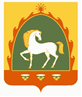 РЕСПУБЛИКА БАШКОРТОСТАНСОВЕТСЕЛЬСКОГО ПОСЕЛЕНИЯ МЕРЯСОВСКИЙ СЕЛЬСОВЕТМУНИЦИПАЛЬНОГО РАЙОНАБАЙМАКСКИЙ РАЙОН453660, Баймакский  район, с.Мерясово, ул.А.Игибаева, 1Тел. 8 (34751 ) 4-28-44ҠАРАРРЕШЕНИЕ«26» декабрь 2022 й.№111«26» декабря 2022 г.Наименование кода группы, подгруппы, статьи, подстатьи, элемента, подвида доходов, классификации операций сектора государственного управления, относящихся к доходам бюджетовКод бюджетной классификации Российской Федерации2022 год2023 год2024 годВСЕГО:4 181 464,00 2 197 600,00 2 205 500,00 НАЛОГОВЫЕ И НЕНАЛОГОВЫЕ ДОХОДЫ1 00 00 000 00 0000 000451 200,00 480 600,00 491 000,00 НАЛОГИ НА ПРИБЫЛЬ, ДОХОДЫ1 01 00 000 00 0000 00015 200,00 18 600,00 25 000,00 Налог на доходы физических лиц1 01 02 000 01 0000 11015 200,00 18 600,00 25 000,00 Налог на доходы физических лиц с доходов, источником которых является налоговый агент, за исключением доходов, в отношении которых исчисление и уплата налога осуществляются в соответствии со статьями 227, 227.1 и 228 Налогового кодекса Российской Федерации, а также доходов от долевого участия в организации, полученных в виде дивидендов1 01 02 010 01 0000 11015 200,00 18 600,00 25 000,00 Налог на доходы физических лиц с доходов, источником которых является налоговый агент, за исключением доходов, в отношении которых исчисление и уплата налога осуществляются в соответствии со статьями 227, 227.1 и 228 Налогового кодекса Российской Федерации, а также доходов от долевого участия в организации, полученных в виде дивидендов1 01 02 010 01 0000 11015 200,00 18 600,00 25 000,00 НАЛОГИ НА СОВОКУПНЫЙ ДОХОД1 05 00 000 00 0000 0006 000,00 8 000,00 5 000,00 Единый сельскохозяйственный налог1 05 03 000 01 0000 1106 000,00 8 000,00 5 000,00 Единый сельскохозяйственный налог1 05 03 010 01 0000 1106 000,00 8 000,00 5 000,00 Единый сельскохозяйственный налог1 05 03 010 01 0000 1106 000,00 8 000,00 5 000,00 НАЛОГИ НА ИМУЩЕСТВО1 06 00 000 00 0000 000430 000,00 454 000,00 461 000,00 Налог на имущество физических лиц1 06 01 000 00 0000 11099 000,00 113 000,00 113 000,00 Налог на имущество физических лиц, взимаемый по ставкам, применяемым к объектам налогообложения, расположенным в границах сельских поселений1 06 01 030 10 0000 11099 000,00 113 000,00 113 000,00 Налог на имущество физических лиц, взимаемый по ставкам, применяемым к объектам налогообложения, расположенным в границах сельских поселений1 06 01 030 10 0000 11099 000,00 113 000,00 113 000,00 Земельный налог1 06 06 000 00 0000 110331 000,00 341 000,00 348 000,00 Земельный налог с организаций1 06 06 030 00 0000 11016 000,00 16 000,00 16 000,00 Земельный налог с организаций, обладающих земельным участком, расположенным в границах сельских поселений1 06 06 033 10 0000 11016 000,00 16 000,00 16 000,00 Земельный налог с организаций, обладающих земельным участком, расположенным в границах сельских поселений (сумма платежа (перерасчеты, недоимка и задолженность по соответствующему платежу, в том числе по отмененному)1 06 06 033 10 1000 11016 000,00 16 000,00 16 000,00 Земельный налог с организаций, обладающих земельным участком, расположенным в границах сельских поселений (сумма платежа (перерасчеты, недоимка и задолженность по соответствующему платежу, в том числе по отмененному)1 06 06 033 10 1000 11016 000,00 16 000,00 16 000,00 Земельный налог с физических лиц1 06 06 040 00 0000 110315 000,00 325 000,00 332 000,00 Земельный налог с физических лиц, обладающих земельным участком, расположенным в границах сельских поселений1 06 06 043 10 0000 110315 000,00 325 000,00 332 000,00 Земельный налог с физических лиц, обладающих земельным участком, расположенным в границах сельских поселений1 06 06 043 10 0000 110315 000,00 325 000,00 332 000,00 ДОХОДЫ ОТ ПРОДАЖИ МАТЕРИАЛЬНЫХ И НЕМАТЕРИАЛЬНЫХ АКТИВОВ1 14 00 000 00 0000 000200 000,00 100 000,00 200 000,00 Доходы от реализации имущества, находящегося в государственной и муниципальной собственности (за исключением движимого имущества бюджетных и автономных учреждений, а также имущества государственных и муниципальных унитарных предприятий, в том числе казенных)1 14 02 000 00 0000 000200 000,00 100 000,00 200 000,00 Доходы от реализации имущества, находящегося в собственности сельских поселений (за исключением движимого имущества муниципальных бюджетных и автономных учреждений, а также имущества муниципальных унитарных предприятий, в том числе казенных), в части реализации основных средств по указанному имуществу1 14 02 050 10 0000 410200 000,00 100 000,00 200 000,00 Доходы от реализации иного имущества, находящегося в собственности сельских поселений (за исключением имущества муниципальных бюджетных и автономных учреждений, а также имущества муниципальных унитарных предприятий, в том числе казенных), в части реализации основных средств по указанному имуществу1 14 02 053 10 0000 410200 000,00 100 000,00 200 000,00 Доходы от реализации иного имущества, находящегося в собственности сельских поселений (за исключением имущества муниципальных бюджетных и автономных учреждений, а также имущества муниципальных унитарных предприятий, в том числе казенных), в части реализации основных средств по указанному имуществу1 14 02 053 10 0000 410200 000,00 100 000,00 200 000,00 ГОСУДАРСТВЕННАЯ ПОШЛИНА1 08 00 000 00 0000 0008 000,00 8 000,00 8 000,00 Государственная пошлина за совершение нотариальных действий (за исключением действий, совершаемых консульскими учреждениями Российской Федерации)1 08 04 000 01 0000 1108 000,00 8 000,00 8 000,00 Государственная пошлина за совершение нотариальных действий должностными лицами органов местного самоуправления, уполномоченными в соответствии с законодательными актами Российской Федерации на совершение нотариальных действий1 08 04 020 01 0000 1108 000,00 8 000,00 8 000,00 Государственная пошлина за совершение нотариальных действий должностными лицами органов местного самоуправления, уполномоченными в соответствии с законодательными актами Российской Федерации на совершение нотариальных действий1 08 04 020 01 0000 1108 000,00 8 000,00 8 000,00 ПРОЧИЕ НЕНАЛОГОВЫЕ ДОХОДЫ1 17 00 000 00 0000 000150 000,00 10 000,00 10 000,00 Прочие неналоговые доходы1 17 05 000 00 0000 18010 000,00 10 000,00 10 000,00 Прочие неналоговые доходы бюджетов сельских поселений1 17 05 050 10 0000 18010 000,00 10 000,00 10 000,00 Прочие неналоговые доходы бюджетов сельских поселений1 17 05 050 10 0000 18010 000,00 10 000,00 10 000,00 Инициативные платежи1 17 15 000 00 0000 150140 000,00 0,00 0,00 Инициативные платежи, зачисляемые в бюджеты сельских поселений1 17 15 030 10 0000 150140 000,00 0,00 0,00 Инициативные платежи, зачисляемые в бюджеты сельских поселений1 17 15 030 10 1015 15070 000,00 0,00 0,00 Инициативные платежи, зачисляемые в бюджеты сельских поселений1 17 15 030 10 1015 15070 000,00 0,00 0,00 Инициативные платежи, зачисляемые в бюджеты сельских поселений (от индивидуальных предпринимателей, юридических лиц при реализации проектов развития общественной инфраструктуры, основанных на местных инициативах)1 17 15 030 10 2015 15070 000,00 0,00 0,00 Инициативные платежи, зачисляемые в бюджеты сельских поселений (от индивидуальных предпринимателей, юридических лиц при реализации проектов развития общественной инфраструктуры, основанных на местных инициативах)1 17 15 030 10 2015 15070 000,00 0,00 0,00 БЕЗВОЗМЕЗДНЫЕ ПОСТУПЛЕНИЯ2 00 00 000 00 0000 0003 372 264,00 1 599 000,00 1 496 500,00 БЕЗВОЗМЕЗДНЫЕ ПОСТУПЛЕНИЯ ОТ ДРУГИХ БЮДЖЕТОВ БЮДЖЕТНОЙ СИСТЕМЫ РОССИЙСКОЙ ФЕДЕРАЦИИ2 02 00 000 00 0000 0003 372 264,00 1 599 000,00 1 496 500,00 Дотации бюджетам бюджетной системы Российской Федерации2 02 10 000 00 0000 1502 041 264,00 1 414 500,00 1 312 000,00 Дотации на выравнивание бюджетной обеспеченности из бюджетов муниципальных районов, городских округов с внутригородским делением2 02 16 001 00 0000 1502 041 264,00 1 414 500,00 1 312 000,00 Дотации бюджетам сельских поселений на выравнивание бюджетной обеспеченности из бюджетов муниципальных районов2 02 16 001 10 0000 1502 041 264,00 1 414 500,00 1 312 000,00 Дотации бюджетам сельских поселений на выравнивание бюджетной обеспеченности из бюджетов муниципальных районов2 02 16 001 10 0000 1502 041 264,00 1 414 500,00 1 312 000,00 Субвенции бюджетам бюджетной системы Российской Федерации2 02 30 000 00 0000 15035 300,00 48 800,00 48 800,00 Субвенции бюджетам на осуществление первичного воинского учета органами местного самоуправления поселений, муниципальных и городских округов2 02 35 118 00 0000 15035 300,00 48 800,00 48 800,00 Субвенции бюджетам сельских поселений на осуществление первичного воинского учета органами местного самоуправления поселений, муниципальных и городских округов2 02 35 118 10 0000 15035 300,00 48 800,00 48 800,00 Субвенции бюджетам сельских поселений на осуществление первичного воинского учета органами местного самоуправления поселений, муниципальных и городских округов2 02 35 118 10 0000 15035 300,00 48 800,00 48 800,00 Иные межбюджетные трансферты2 02 40 000 00 0000 1501 295 700,00 135 700,00 135 700,00 Межбюджетные трансферты, передаваемые бюджетам муниципальных образований на осуществление части полномочий по решению вопросов местного значения в соответствии с заключенными соглашениями2 02 40 014 00 0000 150135 700,00 135 700,00 135 700,00 Межбюджетные трансферты, передаваемые бюджетам сельских поселений из бюджетов муниципальных районов на осуществление части полномочий по решению вопросов местного значения в соответствии с заключенными соглашениями2 02 40 014 10 0000 150135 700,00 135 700,00 135 700,00 Межбюджетные трансферты, передаваемые бюджетам сельских поселений из бюджетов муниципальных районов на осуществление части полномочий по решению вопросов местного значения в соответствии с заключенными соглашениями2 02 40 014 10 0000 150135 700,00 135 700,00 135 700,00 Прочие межбюджетные трансферты, передаваемые бюджетам2 02 49 999 00 0000 1501 160 000,00 0,00 0,00 Прочие межбюджетные трансферты, передаваемые бюджетам сельских поселений2 02 49 999 10 0000 1501 160 000,00 0,00 0,00 Прочие межбюджетные трансферты, передаваемые бюджетам сельских поселений на проекты развития общественной инфраструктуры, основанные на местных инициативах2 02 49 999 10 7247 150660 000,00 0,00 0,00 Прочие межбюджетные трансферты, передаваемые бюджетам сельских поселений на проекты развития общественной инфраструктуры, основанные на местных инициативах2 02 49 999 10 7247 150660 000,00 0,00 0,00 Прочие межбюджетные трансферты, передаваемые бюджетам сельских поселений (мероприятия по благоустройству территорий населенных пунктов, коммунальному хозяйству, обеспечению мер пожарной безопасности и охране окружающей среды в границах сельских поселений)2 02 49 999 10 7404 150500 000,00 0,00 0,00 Прочие межбюджетные трансферты, передаваемые бюджетам сельских поселений (мероприятия по благоустройству территорий населенных пунктов, коммунальному хозяйству, обеспечению мер пожарной безопасности и охране окружающей среды в границах сельских поселений)2 02 49 999 10 7404 150500 000,00 0,00 0,00 НаименованиеРзПрЦСРВР2022 год2023 год2024 годРасходы -  всего,3 851 464,00 2 245 600,00 2 257 050,00 ОБЩЕГОСУДАРСТВЕННЫЕ ВОПРОСЫ01002 141 073,81 1 914 400,00 1 914 400,00 Функционирование высшего должностного лица субъекта Российской Федерации и муниципального образования0102787 098,04 646 896,00 646 896,00 Подпрограмма отсутствует01029900000000787 098,04 646 896,00 646 896,00 Расходы на выплаты персоналу в целях обеспечения выполнения функций государственными (муниципальными) органами, казенными учреждениями, органами управления государственными внебюджетными фондами01029900002030100787 098,04 646 896,00 646 896,00 Функционирование Правительства Российской Федерации, высших исполнительных органов государственной власти субъектов Российской Федерации, местных администраций01041 347 975,77 1 261 504,00 1 261 504,00 Подпрограмма отсутствует010499000000001 347 975,77 1 261 504,00 1 261 504,00 Расходы на выплаты персоналу в целях обеспечения выполнения функций государственными (муниципальными) органами, казенными учреждениями, органами управления государственными внебюджетными фондами01049900002040100918 673,45 861 628,00 861 628,00 Закупка товаров, работ и услуг для обеспечения государственных (муниципальных) нужд01049900002040200413 440,00 344 876,00 344 876,00 Иные бюджетные ассигнования0104990000204080015 862,32 55 000,00 55 000,00 Резервные фонды01116 000,00 6 000,00 6 000,00 Подпрограмма отсутствует011199000000006 000,00 6 000,00 6 000,00 Иные бюджетные ассигнования011199000075008006 000,00 6 000,00 6 000,00 НАЦИОНАЛЬНАЯ ОБОРОНА020035 300,00 48 800,00 48 800,00 Мобилизационная и вневойсковая подготовка020335 300,00 48 800,00 48 800,00 Подпрограмма отсутствует0203990000000035 300,00 48 800,00 48 800,00 Расходы на выплаты персоналу в целях обеспечения выполнения функций государственными (муниципальными) органами, казенными учреждениями, органами управления государственными внебюджетными фондами0203990005118010030 300,00 24 000,00 24 000,00 Закупка товаров, работ и услуг для обеспечения государственных (муниципальных) нужд020399000511802005 000,00 24 800,00 24 800,00 НАЦИОНАЛЬНАЯ ЭКОНОМИКА0400156 700,00 135 700,00 135 700,00 Дорожное хозяйство (дорожные фонды)0409135 700,00 135 700,00 135 700,00 Программы сельских поселений04091400000000135 700,00 135 700,00 135 700,00 Закупка товаров, работ и услуг для обеспечения государственных (муниципальных) нужд04091400003150200135 700,00 135 700,00 135 700,00 Другие вопросы в области национальной экономики041221 000,00 0,00 0,00 Программы сельских поселений0412140000000021 000,00 0,00 0,00 Закупка товаров, работ и услуг для обеспечения государственных (муниципальных) нужд0412140000333020021 000,00 0,00 0,00 ЖИЛИЩНО-КОММУНАЛЬНОЕ ХОЗЯЙСТВО05001 513 390,19 96 372,50 57 100,00 Коммунальное хозяйство0502111 499,24 96 372,50 50 000,00 Программы сельских поселений05021400000000111 499,24 96 372,50 50 000,00 Закупка товаров, работ и услуг для обеспечения государственных (муниципальных) нужд05021400003560200111 499,24 96 372,50 50 000,00 Благоустройство05031 401 890,95 0,00 7 100,00 Программы сельских поселений050314000000001 401 890,95 0,00 7 100,00 Закупка товаров, работ и услуг для обеспечения государственных (муниципальных) нужд050314000060502001 401 890,95 0,00 0,00 Иные бюджетные ассигнования050314000060508000,00 0,00 7 100,00 КУЛЬТУРА, КИНЕМАТОГРАФИЯ08005 000,00 0,00 0,00 Другие вопросы в области культуры, кинематографии08045 000,00 0,00 0,00 Программы сельских поселений080414000000005 000,00 0,00 0,00 Закупка товаров, работ и услуг для обеспечения государственных (муниципальных) нужд080414000458702005 000,00 0,00 0,00 Условно утвержденные расходы99000,00 50 327,50 101 050,00 Условно утвержденные расходы99990,00 50 327,50 101 050,00 Подпрограмма отсутствует999999000000000,00 50 327,50 101 050,00 Иные средства999999000999999000,00 50 327,50 101 050,00 Наименование Наименование ЦСРЦСРВР2022 год2023 год2024 годРасходы – всего,Расходы – всего,3 851 464,00 2 245 600,00 2 257 050,00 Программы сельских поселенийПрограммы сельских поселений140000000014000000001 675 090,19 232 072,50 192 800,00 Дорожная деятельность в отношении автомобильных дорог местного значения в границах населенных пунктов сельскогоДорожная деятельность в отношении автомобильных дорог местного значения в границах населенных пунктов сельского14000031501400003150135 700,00 135 700,00 135 700,00 Закупка товаров, работ и услуг для обеспечения государственных (муниципальных) нуждЗакупка товаров, работ и услуг для обеспечения государственных (муниципальных) нужд14000031501400003150200135 700,00 135 700,00 135 700,00 Проведение работ по землеустройствуПроведение работ по землеустройству1400003330140000333021 000,00 0,00 0,00 Закупка товаров, работ и услуг для обеспечения государственных (муниципальных) нуждЗакупка товаров, работ и услуг для обеспечения государственных (муниципальных) нужд1400003330140000333020021 000,00 0,00 0,00 Мероприятия в области коммунального хозяйстваМероприятия в области коммунального хозяйства1400003560140000356054 626,81 96 372,50 50 000,00 Закупка товаров, работ и услуг для обеспечения государственных (муниципальных) нуждЗакупка товаров, работ и услуг для обеспечения государственных (муниципальных) нужд1400003560140000356020054 626,81 96 372,50 50 000,00 Мероприятия по благоустройству территорий населенных пунктовМероприятия по благоустройству территорий населенных пунктов1400006050140000605058 763,38 0,00 7 100,00 Закупка товаров, работ и услуг для обеспечения государственных (муниципальных) нуждЗакупка товаров, работ и услуг для обеспечения государственных (муниципальных) нужд1400006050140000605020058 763,38 0,00 0,00 Иные бюджетные ассигнованияИные бюджетные ассигнования140000605014000060508000,00 0,00 7 100,00 КультураКультура140004587014000458705 000,00 0,00 0,00 Закупка товаров, работ и услуг для обеспечения государственных (муниципальных) нуждЗакупка товаров, работ и услуг для обеспечения государственных (муниципальных) нужд140004587014000458702005 000,00 0,00 0,00 Организация благоустройства территории сельского поселения (за исключением расходов на осуществление дорожной деятельности)Организация благоустройства территории сельского поселения (за исключением расходов на осуществление дорожной деятельности)14000740401400074040500 000,00 0,00 0,00 Закупка товаров, работ и услуг для обеспечения государственных (муниципальных) нуждЗакупка товаров, работ и услуг для обеспечения государственных (муниципальных) нужд14000740401400074040200500 000,00 0,00 0,00 Софинансирование проектов развития общественной инфраструктуры,основанных на местных инициативахСофинансирование проектов развития общественной инфраструктуры,основанных на местных инициативах14000S247114000S2471760 000,00 0,00 0,00 Закупка товаров, работ и услуг для обеспечения государственных (муниципальных) нуждЗакупка товаров, работ и услуг для обеспечения государственных (муниципальных) нужд14000S247114000S2471200760 000,00 0,00 0,00 Софинансирование проектов развития общественной инфраструктуры,основанных на местных инициативахСофинансирование проектов развития общественной инфраструктуры,основанных на местных инициативах14000S247214000S247270 000,00 0,00 0,00 Закупка товаров, работ и услуг для обеспечения государственных (муниципальных) нуждЗакупка товаров, работ и услуг для обеспечения государственных (муниципальных) нужд14000S247214000S247220070 000,00 0,00 0,00 Софинансирование проектов развития общественной инфраструктуры,основанных на местных инициативахСофинансирование проектов развития общественной инфраструктуры,основанных на местных инициативах14000S247314000S247370 000,00 0,00 0,00 Закупка товаров, работ и услуг для обеспечения государственных (муниципальных) нуждЗакупка товаров, работ и услуг для обеспечения государственных (муниципальных) нужд14000S247314000S247320070 000,00 0,00 0,00 Подпрограмма отсутствуетПодпрограмма отсутствует990000000099000000002 176 373,81 2 013 527,50 2 064 250,00 Глава муниципального образованияГлава муниципального образования99000020309900002030787 098,04 646 896,00 646 896,00 Расходы на выплаты персоналу в целях обеспечения выполнения функций государственными (муниципальными) органами, казенными учреждениями, органами управления государственными внебюджетными фондамиРасходы на выплаты персоналу в целях обеспечения выполнения функций государственными (муниципальными) органами, казенными учреждениями, органами управления государственными внебюджетными фондами99000020309900002030100787 098,04 646 896,00 646 896,00 Аппарат органов государственной власти Республики БашкортостанАппарат органов государственной власти Республики Башкортостан990000204099000020401 347 975,77 1 261 504,00 1 261 504,00 Расходы на выплаты персоналу в целях обеспечения выполнения функций государственными (муниципальными) органами, казенными учреждениями, органами управления государственными внебюджетными фондамиРасходы на выплаты персоналу в целях обеспечения выполнения функций государственными (муниципальными) органами, казенными учреждениями, органами управления государственными внебюджетными фондами99000020409900002040100918 673,45 861 628,00 861 628,00 Закупка товаров, работ и услуг для обеспечения государственных (муниципальных) нуждЗакупка товаров, работ и услуг для обеспечения государственных (муниципальных) нужд99000020409900002040200413 440,00 344 876,00 344 876,00 Иные бюджетные ассигнованияИные бюджетные ассигнования9900002040990000204080015 862,32 55 000,00 55 000,00 Резервные фонды местных администрацийРезервные фонды местных администраций990000750099000075006 000,00 6 000,00 6 000,00 Иные бюджетные ассигнованияИные бюджетные ассигнования990000750099000075008006 000,00 6 000,00 6 000,00 Субвенции на осуществление первичного воинского учета на территориях, где отсутствуют военные комиссариатыСубвенции на осуществление первичного воинского учета на территориях, где отсутствуют военные комиссариаты9900051180990005118035 300,00 48 800,00 48 800,00 Расходы на выплаты персоналу в целях обеспечения выполнения функций государственными (муниципальными) органами, казенными учреждениями, органами управления государственными внебюджетными фондамиРасходы на выплаты персоналу в целях обеспечения выполнения функций государственными (муниципальными) органами, казенными учреждениями, органами управления государственными внебюджетными фондами9900051180990005118010030 300,00 24 000,00 24 000,00 Закупка товаров, работ и услуг для обеспечения государственных (муниципальных) нуждЗакупка товаров, работ и услуг для обеспечения государственных (муниципальных) нужд990005118099000511802005 000,00 24 800,00 24 800,00 Условно утвержденные расходыУсловно утвержденные расходы990009999999000999990,00 50 327,50 101 050,00 Иные средстваИные средства990009999999000999999000,00 50 327,50 101 050,00 НаименованиеКод главыРзПрЦСРВР2022 год2023 год2024 годРасходы – всего3 851 464,00 2 245 600,00 2 257 050,00 ОБЩЕГОСУДАРСТВЕННЫЕ ВОПРОСЫ79101002 141 073,81 1 914 400,00 1 914 400,00 Функционирование высшего должностного лица субъекта Российской Федерации и муниципального образования7910102787 098,04 646 896,00 646 896,00 Подпрограмма отсутствует79101029900000000787 098,04 646 896,00 646 896,00 Глава муниципального образования79101029900002030787 098,04 646 896,00 646 896,00 Расходы на выплаты персоналу в целях обеспечения выполнения функций государственными (муниципальными) органами, казенными учреждениями, органами управления государственными внебюджетными фондами79101029900002030100787 098,04 646 896,00 646 896,00 Функционирование Правительства Российской Федерации, высших исполнительных органов государственной власти субъектов Российской Федерации, местных администраций79101041 347 975,77 1 261 504,00 1 261 504,00 Подпрограмма отсутствует791010499000000001 347 975,77 1 261 504,00 1 261 504,00 Аппарат органов государственной власти Республики Башкортостан791010499000020401 347 975,77 1 261 504,00 1 261 504,00 Расходы на выплаты персоналу в целях обеспечения выполнения функций государственными (муниципальными) органами, казенными учреждениями, органами управления государственными внебюджетными фондами79101049900002040100918 673,45 861 628,00 861 628,00 Закупка товаров, работ и услуг для обеспечения государственных (муниципальных) нужд79101049900002040200413 440,00 344 876,00 344 876,00 Иные бюджетные ассигнования7910104990000204080015 862,32 55 000,00 55 000,00 Резервные фонды79101116 000,00 6 000,00 6 000,00 Подпрограмма отсутствует791011199000000006 000,00 6 000,00 6 000,00 Резервные фонды местных администраций791011199000075006 000,00 6 000,00 6 000,00 Иные бюджетные ассигнования791011199000075008006 000,00 6 000,00 6 000,00 НАЦИОНАЛЬНАЯ ОБОРОНА791020035 300,00 48 800,00 48 800,00 Мобилизационная и вневойсковая подготовка791020335 300,00 48 800,00 48 800,00 Подпрограмма отсутствует7910203990000000035 300,00 48 800,00 48 800,00 Субвенции на осуществление первичного воинского учета на территориях, где отсутствуют военные комиссариаты7910203990005118035 300,00 48 800,00 48 800,00 Расходы на выплаты персоналу в целях обеспечения выполнения функций государственными (муниципальными) органами, казенными учреждениями, органами управления государственными внебюджетными фондами7910203990005118010030 300,00 24 000,00 24 000,00 Закупка товаров, работ и услуг для обеспечения государственных (муниципальных) нужд791020399000511802005 000,00 24 800,00 24 800,00 НАЦИОНАЛЬНАЯ ЭКОНОМИКА7910400156 700,00 135 700,00 135 700,00 Дорожное хозяйство (дорожные фонды)7910409135 700,00 135 700,00 135 700,00 Программы сельских поселений79104091400000000135 700,00 135 700,00 135 700,00 Дорожная деятельность в отношении автомобильных дорог местного значения в границах населенных пунктов сельского79104091400003150135 700,00 135 700,00 135 700,00 Закупка товаров, работ и услуг для обеспечения государственных (муниципальных) нужд79104091400003150200135 700,00 135 700,00 135 700,00 Другие вопросы в области национальной экономики791041221 000,00 0,00 0,00 Программы сельских поселений7910412140000000021 000,00 0,00 0,00 Проведение работ по землеустройству7910412140000333021 000,00 0,00 0,00 Закупка товаров, работ и услуг для обеспечения государственных (муниципальных) нужд7910412140000333020021 000,00 0,00 0,00 ЖИЛИЩНО-КОММУНАЛЬНОЕ ХОЗЯЙСТВО79105001 513 390,19 96 372,50 57 100,00 Коммунальное хозяйство7910502111 499,24 96 372,50 50 000,00 Программы сельских поселений79105021400000000111 499,24 96 372,50 50 000,00 Мероприятия в области коммунального хозяйства7910502140000356054 626,81 96 372,50 50 000,00 Закупка товаров, работ и услуг для обеспечения государственных (муниципальных) нужд7910502140000356020054 626,81 96 372,50 50 000,00 Организация благоустройства территории сельского поселения (за исключением расходов на осуществление дорожной деятельности)7910502140007404056 872,43 0,00 0,00 Закупка товаров, работ и услуг для обеспечения государственных (муниципальных) нужд7910502140007404020056 872,43 0,00 0,00 Благоустройство79105031 401 890,95 0,00 7 100,00 Программы сельских поселений791050314000000001 401 890,95 0,00 7 100,00 Мероприятия по благоустройству территорий населенных пунктов7910503140000605058 763,38 0,00 7 100,00 Закупка товаров, работ и услуг для обеспечения государственных (муниципальных) нужд7910503140000605020058 763,38 0,00 0,00 Иные бюджетные ассигнования791050314000060508000,00 0,00 7 100,00 Организация благоустройства территории сельского поселения (за исключением расходов на осуществление дорожной деятельности)79105031400074040443 127,57 0,00 0,00 Закупка товаров, работ и услуг для обеспечения государственных (муниципальных) нужд79105031400074040200443 127,57 0,00 0,00 Софинансирование проектов развития общественной инфраструктуры,основанных на местных инициативах791050314000S2471760 000,00 0,00 0,00 Закупка товаров, работ и услуг для обеспечения государственных (муниципальных) нужд791050314000S2471200760 000,00 0,00 0,00 Софинансирование проектов развития общественной инфраструктуры,основанных на местных инициативах791050314000S247270 000,00 0,00 0,00 Закупка товаров, работ и услуг для обеспечения государственных (муниципальных) нужд791050314000S247220070 000,00 0,00 0,00 Софинансирование проектов развития общественной инфраструктуры,основанных на местных инициативах791050314000S247370 000,00 0,00 0,00 Закупка товаров, работ и услуг для обеспечения государственных (муниципальных) нужд791050314000S247320070 000,00 0,00 0,00 КУЛЬТУРА, КИНЕМАТОГРАФИЯ79108005 000,00 0,00 0,00 Другие вопросы в области культуры, кинематографии79108045 000,00 0,00 0,00 Программы сельских поселений791080414000000005 000,00 0,00 0,00 Культура791080414000458705 000,00 0,00 0,00 Закупка товаров, работ и услуг для обеспечения государственных (муниципальных) нужд791080414000458702005 000,00 0,00 0,00 Условно утвержденные расходы79199000,00 50 327,50 101 050,00 Условно утвержденные расходы79199990,00 50 327,50 101 050,00 Подпрограмма отсутствует791999999000000000,00 50 327,50 101 050,00 Условно утвержденные расходы791999999000999990,00 50 327,50 101 050,00 Иные средства791999999000999999000,00 50 327,50 101 050,00 Источники финансирования дефицита бюджета сельского поселения Мерясовский сельсовет                                                                                                                              муниципального района Баймакский район Республики Башкортостан на 2022 год                                                                                                                                                                                                                                              (в рублях)                                                                                                                                                                                                                                              (в рублях)                                                                                                                                                                                                                                              (в рублях)                                                                                                                                                                                                                                              (в рублях)ВСЕГО330 000,0001 00 00 00 00 0000 000ИСТОЧНИКИ ВНУТРЕННЕГО ФИНАНСИРОВАНИЯ ДЕФИЦИТ БЮДЖЕТОВ330 000,0001 05 00 00 00 0000 000Изменение остатков средств на счетах по учету средств бюджетов330 000,0001 05 02 01 10 0000 000Изменение прочих остатков денежных средств бюджетов сельских поселений330 000,00